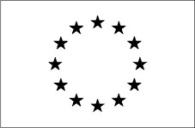 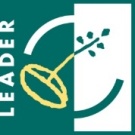 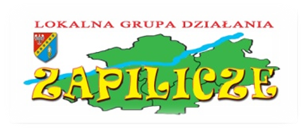 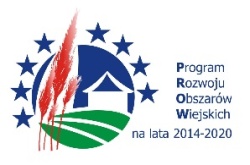 Europejski Fundusz Rolny na rzecz Rozwoju Obszarów Wiejskich: Europa inwestująca w obszary wiejskie.Załącznik nr  4  do ogłoszenia o naborzeList intencyjnypomiędzy………………………………………………………………………………………………(nazwa wnioskodawcy, adres siedziby)a……………………….…………………………………………………..……………......(nazwa Partnera, adres siedziby)Artykuł 1Strony deklarują zamiar nieodpłatnej współpracy w celu realizacji działań w ramach współpracy PROW 2014-2020, działania 19 „Wsparcie dla rozwoju lokalnego w ramach inicjatywy LEADER”, Poddziałanie 19.2 „Wsparcie na wdrażanie operacji w ramach strategii rozwoju lokalnego kierowanego przez społeczność”W związku z ubieganiem się o przyznanie pomocy w konkursie grantowym  w/w poddziałaniu strony zobowiązują się do współpracy polegającej na:……………………………………………………………………………………………………………………………………………………………………………………………………………………………………………………………………………………………………………………………………………………………………………………………………………………………………………………………………………………………………………………………………………………………………………………………………………………………………………………………………………………………………………………………………………………………………………………………………………………………………………………………………………………………………………………………………………………………………………….Artykuł 2Niniejszy list intencyjny sporządzano w dwóch (lub więcej), jednobrzmiących egzemplarzach.…………………………………………………………………..                          ………………………………………………………………….(Podpis wnioskodawcy/osoby uprawnionej)                         ( Podpis partnera/osoby uprawnionej)………………………………					     …………………………………………(miejscowość, data)					    (miejscowość, data)